ProductEngineeringSpecification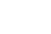 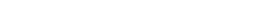 Atlona ProductEngineering SpecThe objective of this document is to serve as an engineering source or Specifier for Altona’s products, to help the designer in their project specification. The document is provided as a convenience to our customers and will require editing and customization to meet the project scope and requirements.Disclaimer	Atlona Technologies shall not be liable for any damages arising out of using this guide. To insure accuracy of your design, please contact our design and support team at (800)-536-3976.ManufactureBasis of design subject to compliance with requirements to provide products of AtlonaTechnologies head quartered at 70 Daggett Drive, San Jose CA 95134. U.S. Office:+1.408.962.0515, EMEA: +41.43.508.43.21, and APAC: +65.6305.7575.Installation, testing, and system’s acceptanceProduct installation, testing, customer training, and system acceptance shall be done by anAtlona Certified Partner/ Engineer.Specifications summary	The AV system and devices shall meet the following as minimum for product operation:The UHD/4K, and HD Digital Transport System shall operate as a standalone point-to-point system, as well as a part of a larger switching system for delivering local AV content to far end sinksAudio/Video switching and distribution at native resolution without compressionHDMI signal transportAudio signal transportCEC supportRS-232 supportHDCP 1.4 or greater supportDeep Color supportEDID pass through and or EDID managementDisplay control supportAuto signal detectionField Firmware upgradableSpecificationAT-CAP-FC110 Product SpecifierThe Atlona Captivate™ AT-CAP-FC110 is an enterprise-grade ePTZ camera ideal for use in video conferencing, distance learning, and other applications in huddle rooms and small to medium- sized meeting spaces. It features the following professional specifications:ePTZ (electronic Pan-Tilt-Zoom) cameraSupports resolutions as high as 3840 x 2160 using a 1/2.8” CMOS sensor.Fixed lens with a 110° horizontal field-of-view.Supports digital zoom up to 4X.Manual PTZ functionality as well as auto-framing of up to six (6) participants in a meeting space, with a setting for the maximum amount of zoom used when auto-framing as well as the sensitivity to motion that will trigger an auto-framing change.Includes two (2) microphones with a 5 meter (16 foot) audio pickup range and allows the userto disable the built-in microphones, in which case they will not appear as USB audio devices.USB-C output connector capable of supporting USB 3.0 and USB 2.0 operation with resolutions up to 4K and supported with USB 3.0 and resolutions up to 1080p supported with USB 2.0.Compatible with devices running Windows and macOS using standard UVC and UAC drivers.Supports auto focus, auto exposure, and auto white balance with options to manually controlbrightness, color, saturation, contrast, and sharpness.Anti-flicker control that can be configured for 50 Hz or 60 Hz operation.Supports backlight compensation.Ability to flip and mirror the image.Includes an IR remote that allows for manual PTZ operation, starting/stopping auto-framing,storage and recall of three camera presets, and access to product settings.Includes an adjustable mounting clip for installation on displays of different sizes that will include a 1/4-20 UNC tripod screw thread.Powered over USB with a maximum power consumption less than 2.5W.Operating temperature range of 0° to +40° C.AT-GAIN-120 Product SpecifierThe power amplifier shall support low or high impedance applications and feature a mode selector switch for two channels of 60 watts each into 4 or 8 ohms, or a single channel of 120 watts at 24, 70, or 100 volts. This Class D amplifier shall comply with the ENERGY STARrequirements, and feature convection cooling. It shall have balanced and network audio inputs for versatility and an amplified speaker output and line level audio output. The amplifier shall be controllable via TCP/IP or RS-232 and incorporate the specified device specifications:Selectable low or high impedance operation2x60 watts @ 4 or 8 ohms1x120 watts @ 24, 70, or 100 voltsTHD + N: < 0.1% @ 1kHZ, 3 dB below clippingSNR: > 90 dBA WTDSwitchable stereo balanced or network audio inputsOptional AT-GAIN-NET AES67/Dante network audio interfaceAmplified speaker output and line level outputAudio formats: 24-bit uncompressed, selectable at 44.1, 48, 88.2, and 96 kHz sampling rate5-Band adjustable EQ: 40Hz, 150Hz, 500Hz, 2kHz, and 10kHz bands, Range: -10 dB to +10dBClass D amplifierENERGY STAR qualifiedConvection cooled – no need for fansAutomatic standby, configurable from 5 – 25 minutes of inactivity, complies with ENERGYSTAR powerConsumption limits of < 0.5W in standby modeRear panel input control – Adjustable -22 dB to 0 dB	Integrated protection circuitry automatically activates in the event of clipping, short circuit, thermal overload, and moreTCP and RS232 control of volume level, muting, and tone controlsFront panel button controls for input selection, mute, and volume levelRack mountable to rack shelfCertified for CE, RoHS, WEEE, FCC, ENERGY STAR®AT-GAIN-60 Product SpecifierThis professional power amplifier shall support low or high impedance applications. Amplifiers shall have a mode selector switch which enables the amplifier to deliver two channels of 30 watts each into 4 or 8 ohms, or a single channel of 60 watts at 24, 70, or 100 volts. Moreover, the amplifier shall be ENERGY STAR qualified and convection cooled and is UL 2043 plenum-rated for convenient installation. Both balanced and unbalanced inputs are included for versatility. Remote control is available via TCP/IP or RS-232. The amplifier is built to the following device specifications:Selectable low or high impedance operation2x30 watts @ 4 or 8 ohms1x60 watts @ 24, 70, or 100 voltsTHD + N: < 0.1% @ 1kHZ, 3 dB below clippingSNR: > 95 dBA WTDSwitchable stereo balanced or unbalanced audio inputsAudio formats: 24-bit uncompressed, selectable at 44.1, 48, 88.2, and 96 kHz sampling rate2-Band adjustable EQ – Bass & Treble, Range: -10 dB to +10 dBClass D amplifierENERGY STAR qualifiedConvection cooled – no need for fansUL 2043 Plenum ratedAutomatic standby, configurable from 5 – 25 minutes of inactivity, complies with ENERGYSTAR powerRear panel input control – Adjustable -22 dB to 0 dB	Integrated protection circuitry automatically activates in the event of clipping, short circuit, thermal overload, and moreTCP and RS232 control of volume level, muting, and tone controlsFront panel button controls for input selection, mute, and volume levelCompact, rack-mountable enclosureCan be mounted to an optional rack shelfCertified for CE, RoHS, WEEE, FCC, ENERGY STAR®AT-GAIN-NET Product SpecifierThe GAIN-NET is a network audio interface card specifically designed for the AT-GAIN-120 power amplifier. It consists of an AES67 and Dante dual-channel audio bridge that allows the amplifier to accept two channels over a network from a Dante or AES67-equipped DSP, as well as OmniStream AV encoders. This card can be easily installed into a Gain 120 amplifier in the field. It features the following professional specifications:AES67 / Dante network audio interface card for the AT-GAIN-120 power amplifierReceives 2-channel audio over IPAES67 / Dante audio over IP routing configuration requires Dante Controller software1 RJ45 port w/ speeds at 100MbpsProtocols: Dante, AES67, mDNS, PTP, SAP, TFTPAT-HD-SC-500 Product SpecifierThe 3x1 switcher scaler will have two HDMI inputs, VGA, as well as analog audio inputs for embedding onto HDMI output. The switcher scaler shall have Automatic display control using CEC, IP and RS-232, as well as Automatic input selection using video detection technology. The switcher scaler Shall be controlled via TCP.IP, RS-232. It will have ability to adjust volume control, input selection, and turning display power ON /OFF from the front panel. The System incorporates the following device specifications:Video resolution support for up to 1920 x 1200 including 1080p@23.98/24/25/29.97/30/50/5 9.94/60Hz, 1080i@50/59.94/60Hz, 720p@50/59.94/60Hz, 576p, 576i, 480p, 480i1920×1200,1680×1050, 1600×1200, 1600×900, 1440×900, 1400×1050, 1366×768, 1360×768,1280×1024, 1280×800, 1280×768, 1152×864, 1024×768, 800×600, 640×480YUV and RGB Color Space4:4:4, 4:2:2, 4:2:0 Chroma Subsampling8-bit, 10-bit, 12-bit Color DepthAutomatic display control using Consumer Electronics Control (CEC)*, IP and RS-232Automatic input selection using video detection technologyEDID management supportHDCP Switchable- Compliant / non-compliant - 1.4 supportPCM 2CH input audioAudio for HDMI IN and HDBaseT OUT: PCM 2Ch, LPCM 5.1, LPCM 7.1, Dolby Digital, DTS 5.1, Dolby Digital+, Dolby TrueHD, DTS-HD Master Audio, Dolby Atmos, DTS:XAudio sample rates of 32kHz, 44.1kHz, 48kHz, 88.2kHz, 96kHz, 176.4kHz, 192kHzUp to 24-bit rateTCP/IP and RS-232 control of switcherHDMI IN/OUT @ 1080p up to 10 meters / 30 feetSignal bandwidth of 6.75 GbpsWeb GUI setup, management and supportAT-HDVS-150-TX Product SpecifierThe 3X1 switcher / transmitter shall have two HDMI and one VGA inputs, as well as audio on 3.5 connector. The transport shall extend HDMI, VGA (including audio), RGBHV. The switching shall have input select, as well as display control buttons on the front panel. Device configuration, operation, and maintenance shall be available via Web GUI access. When two or more signal inputs are available, the transmitter shall include integrated switcher with signal sensing. The switcher shall switch to the last detected input (when not used with a control system by the same manufacturer). The 4K/UHD Input Switcher shall be an advanced signal extender system incorporating the following device specifications:4K/UHD capability @ 60 Hz with 4:2:0 Chroma subsamplingFull support of 4K/UHD streaming services and playback deviceVideo resolution support for 4096×2160@24/25/30/50/60Hz*, 3840×2160@24/25/30/50/60Hz, 2048x1080p, 1080p@23.98/24/25/29.97/30/50/59.94/60Hz, 1080i@50/59.94/60Hz,720p@50/59.94/60Hz, 576p, 576i, 480p, 480iVESA resolution support for 2560×2048, 2560×1600, 2048×1536, 1920×1200, 1680×1050,1600×1200, 1600×900, 1440×900, 1400×1050, 1366×768, 1360×768, 1280×1024, 1280×8001280×768, 1152×768, 1024×768, 800×600, 640×480YUV and RGB Color Space4:4:4, 4:2:2, 4:2:0 Chroma Subsampling8-bit, 10-bit, 12-bit Color DepthSignal bandwidth of 10.2 GbpsCEC Pass throughHDCP 1.4 compliant - Adheres to latest specification for High-bandwidth Digital ContentProtectionPCM 2CH input audioAudio sample rates of 32kHz, 44.1kHz, 48kHz, 88.2kHz, 96kHz, 176.4kHz, 192kHzUp to 24-bit rateCAT5e/6 @ 4K up to 35 metersCAT5e/6 @ 1080p up to 60 metersCAT6a/7 @ 4K up to 40 metersHDMI IN/OUT @ 4K up to 5 metersHDMI IN/OUT @ 1080p up to 10 metersSignal bandwidth of 10.2 GbpsWeb GUI setup, management and supportFirmware upgradable via mini USBCE and FCC certifiedAT-HDVS-150-TX-WP Product SpecifierThe 2X1 switcher/ transmitter shall be able to extend HDMI, VGA (including audio), RGBHV, YUV, and Composite over HDBaseT port. The 2X1 switcher / transmitter shall have input select, as well as display control on the front panel. Device configuration, operation, and maintenance shall be available via software management and Web GUI access. When two signal inputs are available, the transmitter shall include integrated switcher with signal sensing. The switcher shall switchto the last detected input (when not used with a control system by the same manufacturer). The 4K /UHD Input Switcher shall be an advanced signal extender system incorporating the following device specifications:US, 2-gang Decora-style wall plate2X1 HDBaseT Switcher - One HDMI input plus a VGA input with 3.5mm audio connectorFront panel input select buttonFront panel display on/off controlFront LED indication for PWR and signal statusVideo resolution support for 4096×2160@24/25/30/50/60Hz, 3840×2160@24/25/30/50/60Hz, 2048x1080p, 1080p@23.98/24/25/29.97/30/50/59.94/60Hz, 1080i@50/59.94/60Hz,720p@50/59.94/60Hz, 576p, 576i, 480p, 480iVESA resolution support for 2560×2048, 2560×1600, 2048×1536, 1920×1200, 1680×1050,1600×1200, 1600×900, 1440×900, 1400×1050, 1366×768, 1360×768, 1280×1024, 1280×8001280×768, 1152×768, 1024×768, 800×600, 640×480YUV and RGB Color Space4:4:4, 4:2:2, 4:2:0 Chroma Subsampling8-bit, 10-bit, 12-bit Color DepthAutomatic display control: Selects active input when sources are connectedAutomatic input selection using video detection technologyCEC supportHDCP 1.4 supportPCM 2CH input audioAudio sample rates of 32kHz, 44.1kHz, 48kHz, 88.2kHz, 96kHz, 176.4kHz, 192kHzUp to 24-bit rateTransmits AV signals up to 230 ft. (70m)CAT5e/6 @ 4K up to 35 metersCAT5e/6 @ 1080p up to 60 metersCAT6a/7 @ 4K up to 40 metersHDMI IN/OUT @ 4K up to 5 metersHDMI IN/OUT @ 1080p up to 10 metersSignal bandwidth of 10.2 GbpsWeb GUI setup, management and supportCompatible with IP-Management System softwareFirmware upgradable via mini USBPower consumption up 18.7W (when paired)CE and FCC certifiedAT-HDVS-150-RX Product SpecifierThe HD Scaling receiver shall accept HDBaseT audio and video Signal, and outputs HDMI, as well as de-embedded balanced audio output, and RS-232 port. The HD scaling receiver shall be an advanced signal extender system incorporating the following device specifications:HD video scaler with HDMI output and input resolution controlFront Panel Control for Menu setupFront LED indication for PWR and signal statusVideo resolution support for 1080p@23.98/24/25/29.97/30/50/59.94/60Hz, 1080i@50/59.94/60Hz, 720p@50/59.94/60Hz, 576p, 576i, 480p, 480iVESA resolution support for 1920×1200, 1680×1050, 1600×1200, 1600×900, 1440×900,1400×1050, 1366×768, 1360×768, 1280×1024, 1280×800 1280×768, 1152×768, 1024×768,800×600, 640×480Power over Ethernet for associated TXYUV and RGB Color Space4:4:4, 4:2:2, 4:2:0 Chroma Subsampling8-bit, 10-bit, 12-bit Color DepthCEC supportHDCP 1.4 supportPCM 2Ch, de-embedding analog audio outMaster Audio for HDMI OUT and HDBaseT INAudio sample rates of 32kHz, 44.1kHz, 48kHz, 88.2kHz, 96kHz, 176.4kHz, 192kHzUp to 24-bit rateTransmits IP and AV signals up to 328 ft. (100m)CAT5e/6 @ 1080p up to 70 metersHDMI IN/OUT @ 1080p up to 10 metersSignal bandwidth of 10.2 GbpsWeb GUI setup, management and supportCompatible with IP-Management System softwareFirmware upgradable via mini USB48 Input PowerCE and FCC certifiedAT-HDVS-200-TX / PSK Product SpecifierThe 3X1 switcher / transmitter shall have two HDMI and one VGA inputs, as well as audio on3.5 mm mini-stereo connector. The transport shall extend HDMI, VGA (including audio), RGBHV, YUV, and Composite, as well as RS-232 and Ethernet over HDBaseT port. The switching shall have input select, as well as display and volume control buttons on the front panel. Device configuration, operation, and maintenance shall be available via software management and Web GUI access. When two or more signal inputs are available, the transmitter shall include integrated switcher with signal sensing. The switcher shall switch to the last detected input (when notused with a control system by the same manufacturer). The 4K /UHD Input Switcher shall be an advanced signal extender system incorporating the following device specifications:3X1 HDBaseT Switcher - two HDMI inputs plus a VGA input with 3.5mm audio connectorFront panel input select buttonFront panel display on/off controlFront panel volume controlFront LED indication for PWR, Input source selected, and signal statusVideo resolution support for 4096×2160@24/25/30/50*/60Hz, 3840×2160@24/25/30/50/60Hz, 2048x1080p, 1080p@23.98/24/25/29.97/30/50/59.94/60Hz, 1080i@50/59.94/60Hz,720p@50/59.94/60Hz, 576p, 576i, 480p, 480iVESA resolution support for 2560×2048, 2560×1600, 2048×1536, 1920×1200, 1680×1050,1600×1200, 1600×900, 1440×900, 1400×1050, 1366×768, 1360×768, 1280×1024, 1280×8001280×768, 1152×768, 1024×768, 800×600, 640×480YUV and RGB Color Space4:4:4, 4:2:2, 4:2:0 Chroma Subsampling8-bit, 10-bit, 12-bit Color DepthAutomatic display control: Selects active input when sources are connectedAutomatic input selection using video detection technologyEDID management supportCEC supportHDCP 1.4 supportPCM 2CH input audioPCM 2Ch, LPCM 5.1, LPCM 7.1, Dolby® Digital, DTS® 5.1, Dolby Digital Plus, Dolby TrueHD,DTS-HD Master Audio™ for HDMI IN and HDBaseT OUTAudio sample rates of 32kHz, 44.1kHz, 48kHz, 88.2kHz, 96kHz, 176.4kHz, 192kHzUp to 24-bit rateTCP/IP and RS-232 control of switcherEthernet enabled, HDBaseT extensionTransmits IP and AV signals up to 328 ft. (100m)CAT5e/6 @ 4K up to 70 metersCAT5e/6 @ 1080p up to 100 metersCAT6a/7 @ 4K up to 100 metersHDMI IN/OUT @ 4K up to 5 metersHDMI IN/OUT @ 1080p up to 10 metersSignal bandwidth of 10.2 GbpsWeb GUI setup, management and supportCompatible with IP-Management System softwareFirmware upgradable via mini USBCE and FCC certifiedAT-HDVS-200-TX-WP Product SpecifierThe 2X1 switcher/ transmitter shall be able to extend HDMI, VGA (including audio), RGBHV, YUV, and Composite over HDBaseT port. The 2X1 switcher / transmitter shall have input select, as well as display and volume control buttons on the front panel. Device configuration, operation, and maintenance shall be available via software management and Web GUI access. When two signal inputs are available, the transmitter shall include integrated switcher with signal sensing.The switcher shall switch to the last detected input (when not used with a control system by the same manufacturer). The 4K /UHD Input Switcher shall be an advanced signal extender system incorporating the following device specifications:US, 2-gang Decora-style wall plate2X1 HDBaseT Switcher - One HDMI input plus a VGA input with 3.5mm audio connectorFront panel input select buttonFront panel display on/off controlFront panel volume controlFront LED indication for PWR and signal statusVideo resolution support for 4096×2160@24/25/30/50/60Hz, 3840×2160@24/25/30/50/60Hz, 2048x1080p, 1080p@23.98/24/25/29.97/30/50/59.94/60Hz, 1080i@50/59.94/60Hz,720p@50/59.94/60Hz, 576p, 576i, 480p, 480iVESA resolution support for 2560×2048, 2560×1600, 2048×1536, 1920×1200, 1680×1050,1600×1200, 1600×900, 1440×900, 1400×1050, 1366×768, 1360×768, 1280×1024, 1280×8001280×768, 1152×768, 1024×768, 800×600, 640×480YUV and RGB Color Space4:4:4, 4:2:2, 4:2:0 Chroma Subsampling8-bit, 10-bit, 12-bit Color DepthAutomatic display control: Selects active input when sources are connectedAutomatic input selection using video detection technologyEDID management supportCEC supportHDCP 1.4 supportPCM 2CH input audioPCM 2Ch, LPCM 5.1, LPCM 7.1, Dolby® Digital, DTS® 5.1, Dolby Digital Plus, Dolby TrueHD,DTS-HD Master Audio™ for HDMI IN and HDBaseT OUTAudio sample rates of 32kHz, 44.1kHz, 48kHz, 88.2kHz, 96kHz, 176.4kHz, 192kHzUp to 24-bit rateTCP/IP and RS-232 control of switcherEthernet enabled, HDBaseT extensionTransmits IP and AV signals up to 328 ft. (100m)CAT5e/6 @ 4K up to 70 metersCAT5e/6 @ 1080p up to 100 metersCAT6a/7 @ 4K up to 100 metersHDMI IN/OUT @ 4K up to 5 metersHDMI IN/OUT @ 1080p up to 10 metersSignal bandwidth of 10.2 GbpsWeb GUI setup, management and supportCompatible with IP-Management System softwareFirmware upgradable via mini USBPower consumption up 30WCE and FCC certifiedAT-HDVS-200-RX Product SpecifierThe HD Scaling receiver shall accept HDBaseT audio and video Signal, and outputs HDMI, as well as de-embedded balanced audio output. It shall have two RS-232 ports, and contact closure port for screen or display lift control. The scaler receiver shall have automatic display control via CEC or control system, as well as menu and volume adjustment via software management, web GUI, or front panel button control. The HD scaling receiver shall be an advanced signal extender system incorporating the following device specifications:HD video scaler with HDMI output and input resolution controlAutomatic display control - Automatically changes projector power state based on active orstandby mode of scaler. Control signals transmitted via IP, RS-232, or CECFront Panel Control for Menu, Auto, and VolumeFront LED indication for PWR and signal statusVideo resolution support for 1080p@23.98/24/25/29.97/30/50/59.94/60Hz, 1080i@50/59.94/60Hz, 720p@50/59.94/60Hz, 576p, 576i, 480p, 480iVESA resolution support for 1920×1200, 1680×1050, 1600×1200, 1600×900, 1440×900,1400×1050, 1366×768, 1360×768, 1280×1024, 1280×800 1280×768, 1152×768, 1024×768,800×600, 640×480Dual TCP/IP and RS-232 controlEthernet enabled, HDBaseT extensionContact closure for screen control or display lift controlAuto Display ControlPower over Ethernet for associated TXYUV and RGB Color Space4:4:4, 4:2:2, 4:2:0 Chroma Subsampling8-bit, 10-bit, 12-bit Color DepthCEC supportHDCP 1.4 supportEDID management supportPCM 2Ch, de-embedding analog audio outPCM 2Ch, LPCM 5.1, LPCM 7.1, Dolby® Digital, DTS® 5.1, Dolby Digital Plus™, DolbyTrueHD, DTS-HD Master Audio™ for HDMI OUT and HDBaseT INAudio sample rates of 32kHz, 44.1kHz, 48kHz, 88.2kHz, 96kHz, 176.4kHz, 192kHzUp to 24-bit rateTransmits IP and AV signals up to 328 ft. (100m)CAT5e/6 @ 1080p up to 100 metersHDMI IN/OUT @ 1080p up to 10 metersSignal bandwidth of 10.2 GbpsWeb GUI setup, management and supportCompatible with IP-Management System softwareFirmware upgradable via mini USB48V Input PowerCE and FCC certifiedAT-HDVS-210H-TX-WP Product SpecifierThe 2X1 switcher/transmitter shall be able to extend 2 HDMI inputs over HDBaseT port. Device configuration, operation, and maintenance, shall be available via software management and Web GUI access. When two signal inputs are available, the transmitter shall include integrated switcher with signal sensing. The switcher shall switch to the last detected input (when not used with a control system by the same manufacturer). The 4K /UHD Input Switcher shall be an advanced signal extender system incorporating the following device specifications:US one-gang enclosure for Decora®-style wallplate openings2×1 HDBaseT™ switcher with HDMI® inputsHDBaseT transmitter for AV, power, and control up to 330 feet (100 meters)4K/UHD capability @ 60 Hz with 4:2:0 chroma subsamplingRemotely powered via PoE (Power over Ethernet)Automatic input selection and automatic display controlTCP/IP and RS-232 controlUHD /HD/ SD resolutions 4096×2160@24/25/30/50*/60Hz*, 3840×2160@24/25/30/50*/60Hz*, 2048x1080p, 1080p@23.98/24/25/29.97/30/50/59.94/60Hz, 1080i@50/59.94/60Hz, 720p@50/59.94/60Hz, 576p, 576i, 480p, 480iVESA resolutions - 2560×2048, 2560×1600, 2048×1536, 1920×1200, 1680×1050, 1600×1200,1600×900, 1440×900,1400×1050, 1366×768, 1360×768, 1280×1024, 1280×800 1280×768,1152×768, 1024×768, 800×600,640×480YUV and RGB Color Space4:4:4, 4:2:2, 4:2:0 Chroma Subsampling8-bit, 10-bit, 12-bit Color DepthCEC supportHDCP 2.2 supportPCM 2Ch, de-embedding analog audio outMaster Audio for HDMI OUT and HDBaseT INAudio sample rates of 32kHz, 44.1kHz, 48kHz, 88.2kHz, 96kHz, 176.4kHz, 192kHzUp to 24-bit rateTransmits IP and AV signals up to 328 ft. (100m)CAT5e/6 @ 4K up to 70 metersCAT5e/6 @ 1080p up to 100 metersHDMI IN/OUT @ 4K up to 5 metersHDMI IN/OUT @ 1080p up to 10 metersSignal bandwidth of 10.2 GbpsWeb GUI setup, management and supportCompatible with IP-Management System softwareFirmware upgradable via IP or mini USBCE, FCC certifiedAT-OME-EX-KIT Product SpecifierThe 4K /UHD Transport System shall be an advanced signal extender system incorporating thefollowing device specifications:AV, USB 2.0, Ethernet, power, and control over HDBaseT - Receives 4K/UHD video, USB 2.0,embedded audio, 100Base-T Ethernet, power, and control through a single cableUSB 2.0 data rate up to 120 Mbps.2.5 Watts per USB device interface4K/UHD capability @ 60 Hz with 4:2:0 Chroma subsamplingVideo resolution support for 4096×2160@24/25/30/50/60Hz*, 3840×2160@24/25/30/50/60Hz, 2048x1080p, 1080p@23.98/24/25/29.97/30/50/59.94/60Hz, 1080i@50/59.94/60Hz,720p@50/59.94/60Hz, 576p, 576i, 480p, 480iVESA resolution support for 2560×2048, 2560×1600, 2048×1536, 1920×1200, 1680×1050,1600×1200, 1600×900, 1440×900, 1400×1050, 1366×768, 1360×768, 1280×1024, 1280×8001280×768, 1152×768, 1024×768, 800×600, 640×480YUV and RGB Color Space4:4:4, 4:2:2, 4:2:0 Chroma Subsampling8-bit, 10-bit, 12-bit Color DepthTransmitter powered by receiver via PoE (Power over Ethernet)Extends RS-232, CEC, and Ethernet control signalsHDCP 2.2 compliant. Adheres to latest specification for High-bandwidth Digital Content Protection.USB 2.0 interfacing and extension up to 330 feed (100 meters)CEC pass thruMulti-channel audio compliant - Supports PCM, Dolby® Digital, Dolby Digital Plus™, Dolby TrueHD, Dolby Atmos®, DTS® Digital Surround™, DTS-HD Master Audio™, and DTS:X®Audio sample rates of 32kHz, 44.1kHz, 48kHz, 88.2kHz, 96kHz, 176.4kHz, 192kHzField-updateable firmware via front panel USB portFront panel Power and Link status LEDsCAT5e/6 @ 4K up to 70 meters up to 230 feetCAT6a/7 @ 4K up to 100 meters up to 328 feetCAT5e/6 @ 1080p up to 100 meters up to 328 feetPower supply certified for CE, FCC, RoHSAT-OME-MS42 Product SpecifierThe 5x2 4K/UHD HDBaseT switcher shall have four inputs including USB-C, 2x HDMI and DisplayPort as well as an HDBaseT and HDMI output. The HDBaseT switcher shall have three USB 2.0 host ports with one via USB-C, balanced analog audio outputs, automatic input selection and automatic display control capability via CEC, RS-232 or IP. It shall transmit AV signals along with Ethernet, power, USB 2.0 and control over a single cable to a receiver up to 330 feet (100 meters). The System incorporates the following device specifications:Video resolution support for 4096×2160@24/25/30/50/60Hz, 3840×2160@24/25/30/50/60Hz, 2048x1080p, 1080p@23.98/24/25/29.97/30/50/59.94/60Hz, 1080i@50/59.94/60Hz,720p@50/59.94/60Hz, 576p, 576i, 480p, 480iVESA resolution support for 2560×2048, 2560×1600, 2048×1536, 1920×1200, 1680×1050,1600×1200, 1600×900, 1440×900, 1400×1050, 1366×768, 1360×768, 1280×1024, 1280×8001280×768, 1152×768, 1024×768, 800×600, 640×480YUV and RGB Color Space4:4:4, 4:2:2, 4:2:0 Chroma Subsampling8-bit, 10-bit, 12-bit Color DepthAutomatic display control: Selects active input when sources are connectedAutomatic input selection using video detection technologyEDID management supportCEC supportHDMI 2.0 supportHDCP 2.2 supportAudio sample rates of 32kHz, 44.1kHz, 48kHz, 88.2kHz, 96kHz, 176.4kHz, 192kHzTCP/IP and RS-232 control of switcherEthernet enabled, HDBaseT extensionTransmits IP and AV signals up to 328 ft. (100m)Web GUI setup, management and supportCE and FCC certifiedPower supply certified for CE, FCC, RoHS, cULus, RCM, CCCUSB 2.0 Host switching and extensionUp to 60W of power provided over USB-CUSB 2.0 data rate over HDbaseT up to 120 MbpsAT-OME-MS52W Product SpecifierThe 5x2 4K/UHD HDBaseT switcher shall have four physical inputs including USB-C, 2x HDMI and DisplayPort as well as the ability to receive wireless streams via Apple Airplay, Google Cast and Miracast. The 5x2 HDBaseT switcher shall have two outputs consisting of one HDBaseT and HDMI output. The HDBaseT switcher shall have three USB 2.0 host ports with one viaUSB-C, balanced analog audio outputs, automatic input selection and automatic display control capability via CEC, RS-232 or IP. It shall transmit AV signals along with Ethernet, power, USB 2.0 and control over a single cable to a receiver up to 330 feet (100 meters). The System incorporates the following device specifications:Creates a secure wireless access point for which BYOD devices can connect.Creates a wireless bridge to another available wireless access point that is in range.Creates a custom splash screen via image upload or HTML.Mirrored HDBaseTTM and HDMI outputsMatrixed HDBaseTTM and HDMI outputsWireless AV gateway for iOS®, Android™, Mac®, Chromebook™, and Windows devices 4K/ UHD capability @ 60 Hz with 4:2:0 chroma subsampling, plus support for 4K/60 4:4:4 and HDR formats on local ports (HDMI, USB-C, and DisplayPort), HDCP 2.2 compliantAutomatic input selection and automatic display controlAutomated system on/off functionality including display control via scheduling (time of day,day of week)Built-in support for occupancy senor triggering for system on/off including display control.USB-C port supports device charging for laptops, tablets, and smartphonesIt will have an audio output switcher, as well as audio embedding and de-embeddingThe switcher shall be controlled via TCP/IP, RS-232 and JSON over REST.For long term protection investment, the followings product and specification shall support a 10- year manufacture limited warranty.Supported video resolutions: 4096×2160@60/30/25/24Hz*, 3840×2160@60/30/25/24Hz*, 1080p@60/59.9/50/30/29.97/25/24/23.98Hz, 1080i@60/59.94/50Hz, 720p@60/59.94/50Hz,576p@50Hz, 576i@50Hz, 480p@60/59.96Hz, 480i@60Hz, 2560×1600, 2048×1536,1920×1200, 1680×1050, 1600×1200, 1440×900, 1400×1050, 1280×1024, 1280×800,1366×768, 1360×768, 1152×864, 1024×768, 800×600, 640×480Color space - YUV, RGBChroma Subsampling - 4:4:4, 4:2:2, 4:2:0HDR † - HDR10 and Dolby® Vision™ @ 60Hz on local HDMI outputUSB-C Up to 4K/UHD @ 60Hz for devices supporting USB-C Alternate Mode video outputWireless: Up to 1080p @ 30Hz 4:2:0; dependent on wireless signal qualityAudio Pass Through formats: PCM, Dolby® Digital, Dolby Digital Plus™, Dolby TrueHD, Dolby Atmos®, DTS® Digital Surround™, DTS-HD Master Audio™, and DTS:X®Analog Input - Unbalanced 2-channel, 3.5 mmAnalog Output - Balanced / unbalanced 2-channel, 5-pin captive screwSample Rate - 32 kHz, 44.1 kHz, 48 kHz, 88.2 kHz, 96 kHz, 176.4 kHz, 192 kHzBit Rate - 24-bitSignal bandwidth – 18 GbpsCEC Support on HDBaseT and HDMI outputsHDCP 2.2 compliantUSB Ports: USB Type C: USB-C for AV input (Alternate Mode), USB 2.0 Type A for Wi-Fi®antenna modules (3 ports)USB-C Power - Up to 60 W / 3 A at 20 VUSB-C Device Charging Capability - Up to 20 V, 3 A Output: 60 W @ 20 V, 36 W @ 12 V, 15 W@ 5 VEthernet Port: 1x RJ45Communication and discovery protocols - HTTP, HTTPS, Telnet, SSH, TCP/IP, mDNSEthernet speed - 10/100 MbpsIP addressing - DHCP, staticWi-Fi - EEE 802.11n/ac 2.5 GHz / 5 GHzWi-Fi Protocols - WEP, WPA, PSK, WPA2 PSK, WPA Enterprise, WPA2 EnterpriseWifi dongles – 2x Antennas providedRS-232 – 1x Bidirectional, 3-pin captive screwRelay - 3-pin captive screw, normally open (NO), with adjustable Toggle and Pulse modes withElectrical rating: 48 V @ 1 ATrigger - 4-pin captive screw, Electrical rating: 30 V @ 1 A (max.)Device Certification - CE, FCC, ULAT-OME-PS62 Product SpecifierThe 6x2 4K/UHD HDBaseT matrix switcher shall have two HDBaseT inputs, three HDMI and one USB-C input as well as a HDBaseT and HDMI output. The HDBaseT matrix shall have three USB 2.0 host ports with one via USB-C, two balanced audio inputs, one mic/line input and two balanced audio outputs. While in mirrored mode, the switcher shall support automatic input selection and automatic display control via CEC, RS-232 or IP. The matrix shall transmit AV signals along with Ethernet, power, USB and control over a single cable to a receiver up to 330 feet (100 meters). The System incorporates the following device specifications:Video resolution support for 4096×2160@24/25/30/50/60Hz, 3840×2160@24/25/30/50/60Hz, 2048x1080p, 1080p@23.98/24/25/29.97/30/50/59.94/60Hz, 1080i@50/59.94/60Hz,720p@50/59.94/60Hz, 576p, 576i, 480p, 480iVESA resolution support for 2560×2048, 2560×1600, 2048×1536, 1920×1200, 1680×1050,1600×1200, 1600×900, 1440×900, 1400×1050, 1366×768, 1360×768, 1280×1024, 1280×8001280×768, 1152×768, 1024×768, 800×600, 640×480YUV and RGB Color Space4:4:4, 4:2:2, 4:2:0 Chroma Subsampling8-bit, 10-bit, 12-bit Color Depth4K Downscaling on HDMI outputAutomatic display control: Selects active input when sources are connectedAutomatic input selection using video detection technologyEDID management supportCEC supportHDMI 2.0 supportHDCP 2.2 supportAudio sample rates of 32kHz, 44.1kHz, 48kHz, 88.2kHz, 96kHz, 176.4kHz, 192kHzTCP/IP and RS-232 control of switcherEthernet enabled, HDBaseT extensionTransmits IP and AV signals up to 328 ft. (100m)Web GUI setup, management and supportCE and FCC certifiedPower supply certified for CE, FCC, RoHS, cULus, RCM, CCCUSB 2.0 Host switching and extensionUp to 60W of power provided over USB-CUSB data rate over HDbaseT up to 120 MbpsTwo USB-B and one USB-C Host portTwo USB-A peripheral portsAT-OME-ST31A Product SpecifierThe 3x2 4K/UHD HDBaseT switcher shall have 3 inputs including USB-C and two HDMI as well as a mirrored HDBaseT and scaler HDMI output. The switcher shall have balanced audio output, automatic input selection and automatic display control via CEC, RS-232 or IP. The switcher shall transmit AV signals along with Ethernet and control over a single cable to a receiver up to 330 feet (100 meters). The System incorporates the following device specifications:Video resolution support for 4096×2160@24/25/30/50/60Hz, 3840×2160@24/25/30/50/60Hz, 2048x1080p, 1080p@23.98/24/25/29.97/30/50/59.94/60Hz, 1080i@50/59.94/60Hz,720p@50/59.94/60Hz, 576p, 576i, 480p, 480iVESA resolution support for 2560×2048, 2560×1600, 2048×1536, 1920×1200, 1680×1050,1600×1200, 1600×900, 1440× 900, 1400×1050, 1366×768, 1360×768, 1280×1024, 1280×8001280×768, 1152×768, 1024×768, 800×600, 640×480YUV and RGB Color Space4K Downscaling on HDMI output4:4:4, 4:2:2, 4:2:0 Chroma Subsampling8-bit, 10-bit, 12-bit Color DepthAutomatic display control: Selects active input when sources are connectedAutomatic input selection using video detection technologyEDID management supportCEC supportHDMI 2.0 supportHDCP 2.2 supportAudio sample rates of 32kHz, 44.1kHz, 48kHz, 88.2kHz, 96kHz, 176.4kHz, 192kHzTCP/IP and RS-232 control of switcherEthernet enabled, HDBaseT extensionTransmits IP and AV signals up to 328 ft. (100m)Web GUI setup, management and supportCE and FCC certifiedPower supply certified for CE, FCC, RoHS, cULus, RCM, CCCAT-OMNI Product SpecifierAtlona OmniStream is a flexible, scalable, and cost-effective networked AV platform that delivers high-performance AV distribution with solid reliability, along with the unrestricted scalability and cost efficiency of integrating over data networks. The possibilities of networked AV systemsare almost limitless in expansion and scope. AV over IP systems continue to be more and more widely adopted in applications where circuit-based distribution systems were the only viable option. The System incorporates the following device specifications:Low-latency, high-quality distribution of audio, video, and control over Gigabit Ethernet networksVideo resolution support for 4K60 4:4:4 with support for HDR10, HLG, and Dolby Vision HDRformats4:4:4, 4:2:2, 4:2:0 Chroma Subsampling8-bit, 10-bit, 12-bit Color DepthEncoders and decoders use HDMI as the input and output audio/video connectorsDecoders have a separate balanced audio input and audio outputSupports HDCP 1.4 and 2.2.Encoders have an option to disable HDCP support on the HDMI inputEnd-to-end latency of less than one (1) frameUtilizes Constant Bit Rate (CBR) encoding with bit rates configurable from 15 Mbps to 900MbpsUp to eight (8) channels of LPCM audio and pass-through of encoded audio formats, including support for Dolby Digital, Dolby Digital Plus, Dolby TrueHD, Dolby Atmos, DTS, and DTS Master Audio.LPCM down-mixing to stereo or mono audioAudio sample rates up to 192 kHz and bit depths up to 24-bitSupports simultaneous distribution of LPCM audio using RTP and AES67Encoders distribute encoded audio using RTPEncrypts audio and video using AES-128 and provides users with a way to encrypt each stream with a unique key to ensure content can only be viewed by authorized decodersProvides thumbnail snapshot of the HDMI input every two (2) seconds so that touch panels and monitoring systems can display the content being encoded. Thumbnails shall be in JPEG format and available from the encoder web pagesProvides a default set of EDIDs and also allow for the use of custom EDIDs and EDIDs copied from displays connected to decodersFast switching of video content at resolutions up to 4K60. Fast switching times shall be lessthan 250 msDecoders are able to join a multicast or unicast stream with the audio and video streamsconfigured separately so that audio and video content can be selected independentlyScaling of the output video.Decoders support changing frame rate of the output videoDecoders are configurable to operate together in a videowall configuration. Videowall is configurable with 0°, 90°, 180°, and 270° rotations. Videowall configurations allow for bezel compensation.Supports compositing video content from up to four (4) streams into a single video output (also known as multiview) without requiring additional equipment in the system. Decoders are able to be configured with one or more multiview layouts. Users are able to select different multiview layouts and reposition streams in a layout using the product web pages and API.Encoders support configuration of the Differentiated Services Code Point (DSCP) for audio and video traffic so that a priority can be assigned to the traffic in applications where QoS is requiredSupports the use of Forward Error Correction (FEC) to protect against data loss. FEC shall be based on the SMPTE 2022-5:2013 standard with matrix sizes ranging from 1x4 to 20x20Supports RS-232 and IR control of external devices. Decoders shall additionally support CECdisplay controlDecoders are able to automatically turn on the connected display when a source signal isdetected and turn off the connected display when the source signal is removedSupports grouping two (2) or more encoders into a group that allows for the creation of a virtual switch that can auto-switch between encoders based on the most recently connected sourceSupports text and logo overlay. Text overlay options include the text itself, color, transparency, size, location, and scroll. Logo overlay options include the logo itself, location, aspect ratio, and size. Logos are required to be PNG format, and transparency in the logo shall be honoredSupports display of full-screen images that can be displayed on-demand or in response to a loss of signalSupports 802.1XSupports LLDP and report network connection informationSupports the upload and download of configuration filesSupports field firmware updates and will reject any files uploaded for firmware update that arenot applicable to that deviceSupports link testing between the encoders and decoders to validate the available throughput over the network between devicesPowered using PoE (IEEE 802.3af) or an optional 48 VDC power supply. The total power consumption of each device shall be less than 12 W, with the exception of decoders using the balanced audio connections, which will consume less than 24 WEncoders are available in single-channel, dual-channel, and US dual-gang wallplate form factorsDecoders are available in a single-channel form factorWith the exception of the wallplate encoder, all devices are surface- or rack-mountable (using an accessory rack mount kit). When rack-mounted, two units are be able to be mounted side- by-side and occupy no more than one (1) rack unitFront-to-rear airflow with operation temperatures from 0° to 40° C with a maximum relative humidity of 90%NDAA-889 and TAA compliantWeb pages device configuration and operation.JSON-over-WebSockets API and a Telnet API that are open for use with any control systemNetworked AV system based on the Atlona OmniStream productsAT-OPUS-RX Product SpecifierThe 4K /UHD/HDR Transport System shall be an advanced signal receiver used in conjunctionwith any OPUS matrix system The System incorporates the following device specifications:Video resolutions supported 4096×2160@24/25/30/50/60Hz, 3840×2160@24/25/30/50/60Hz, 2048x1080p, 1080p@23.98/24/25/29.97/30/50/59.94/60Hz, 1080i@50/59.94/60Hz,720p@50/59.94/60Hz, 576p, 576i, 480p, 480iVESA resolutions supported 2560×2048, 2560×1600, 2048×1536, 1920×1200, 1680×1050,1600×1200, 1600×900, 1440×900, 1400×1050, 1366×768, 1360×768, 1280×1024, 1280×8001280×768, 1152×768, 1024×768, 800×600YUV, RGB Color spaces supported4:4:4, 4:2:2, 4:2:0 Chroma Subsampling8-bit, 10-bit, 12-bit Color DepthEDID passthrough supportHDR support HDR10 @ 60Hz and Dolby® Vision™ @ 30HzHDCP up to 2.2 supportedSupports HDMI 2.0AV, Ethernet, power, and control over HDBaseT - Receives 4K/UHD video, embedded audio, 100Base-T Ethernet, power, and control through a single cableToslink input support PCM 2Ch, Dolby® Digital, DTS® 5.1HDMI output audio support of PCM 2Ch, LPCM 5.1, LPCM 7.1, Dolby® Digital, DTS® 5.1, Dolby Digital Plus™, Dolby TrueHD, DTS-HD Master Audio™, Dolby Atmos®, DTS:X®Audio sample rates supported 32 kHz, 44.1 kHz, 48 kHz, 88.2 kHz, 96 kHz, 176.4 kHz, 192kHzAudio bit rate supported 24-bit (max.)IR passthrough from control system into matrix and then to display via the RX and from RX back to matrix and then to sourceEthernet enabled, HDBaseT extensionRemotely powered via PoEPoE powered device – remotely powered via PoE-compatible transmitter – Adheres to IEEE802.3af PoE Powered Device (PD)Front panel Power and Link status LEDsCEC Pass throughCAT5e/6 @ 4K up to 70 meters HDBaseT inputCAT5e/6 @ 1080p up to 100 meters HDBaseT inputCAT6a/7 @ 4K up to 100 meters HDBaseT inputHDMI OUT @ 4K up to 5 meters HDBaseT inputHDMI OUT @ 1080p up to 10 metersSignal bandwidth of 18 GbpsFirmware upgradable via HDBaseT connection to MatrixAT-UHD-CLSO-601 Product SpecifierThe UHD/ 4K multi-format switcher shall have four HDMI inputs, two multi-function analog inputs, and a mirrored HDMI, and HDBaseT output with a built-in 4K scaler. It will have Automatic display control using CEC, IP and RS-232, as well as Automatic input selection using video detection technology. The switcher Shall be controlled via TCP.IP, RS-232. The System incorporates the following device specifications:Video resolution support for 4096×2160@24/25/30/50/60Hz, 3840×2160@24/25/30/50/60Hz, 2048x1080p, 1080p@23.98/24/25/29.97/30/50/59.94/60Hz, 1080i@50/59.94/60Hz,720p@50/59.94/60Hz, 576p, 576i, 480p, 480iVESA resolution support for 2560×2048, 2560×1600, 2048×1536, 1920×1200, 1680×1050,1600×1200, 1600×900, 1440×900, 1400×1050, 1366×768, 1360×768, 1280×1024, 1280×8001280×768, 1152×768, 1024×768, 800×600, 640×480Composite / S-Video formats NTSC, NTSC4, PAL, PAL-M, PAL-N, SECAMAutomatic display control using Consumer Electronics Control (CEC)*, IP and RS-232Automatic input selection using video detection technologyEDID management supportHDCP Switchable- Compliant / non-compliant - 1.4 supportPCM 2CH input audioTCP/IP and RS-232 control of switcherEthernet enabled, HDBaseT extensionCAT5e/6 @ 4K up to 70 metersCAT5e/6 @ 1080p up to 100 metersCAT6a/7 @ 4K up to 100 metersHDMI IN/OUT @ 4K up to 5 metersHDMI IN/OUT @ 1080p up to 10 metersSignal bandwidth of 10.2 GbpsWeb GUI setup, management and supportAT-UHD-CLSO-824 Product SpecifierThe UHD/ 4K multi-format switcher shall have four HDMI inputs, three HDBaseT inputs, one multi-function analog inputs, two HDBaseT outputs as well as two HDMI mirrored outputs. It will have an audio output mixer, as well as Ethernet and RS-232 and IR HDBaseT insertion. The switcher shall be controlled via TCP/IP, RS-232. The System incorporates the following device specifications:Video resolution support for 4096×2160@24/25/30/50/60Hz, 3840×2160@24/25/30/50/60Hz, 2048x1080p, 1080p@23.98/24/25/29.97/30/50/59.94/60Hz, 1080i@50/59.94/60Hz,720p@50/59.94/60Hz, 576p, 576i, 480p, 480iVESA resolution support for 2560×2048, 2560×1600, 2048×1536, 1920×1200, 1680×1050,1600×1200, 1600×900, 1440×900, 1400×1050, 1366×768, 1360×768, 1280×1024, 1280×8001280×768, 1152×768, 1024×768, 800×600, 640×480YUV, RGB Color Space4:4:4, 4:2:2 Chroma Subsampling8-bit, 10-bit, 12-bit Color DepthEDID management supportHDCP Switchable- Compliant / non-compliant - 1.4 supportPCM 2CH input audioAudio for HDMI IN and HDBaseT OUT: PCM 2Ch, LPCM 5.1, LPCM 7.1, Dolby® Digital, DTS® 5.1, Dolby Digital Plus™, Dolby TrueHD, DTS-HD Master Audio™, Dolby Atmos®, DTS:X®Audio sample rates of 32kHz, 44.1kHz, 48kHz, 88.2kHz, 96kHz, 176.4kHz, 192kHzUp to 24-bit rateTCP/IP and RS-232 control of switcherEthernet enabled, HDBaseT extensionCAT5e/6 @ 4K up to 70 metersCAT5e/6 @ 1080p up to 100 metersCAT6a/7 @ 4K up to 100 metersHDMI IN/OUT @ 4K up to 5 metersHDMI IN/OUT @ 1080p up to 10 metersSignal bandwidth of 10.2 GbpsWeb GUI setup, management and supportAT-UHD-EX-100CE-RX-PSE Product SpecifierThe 4K /UHD Transport System shall be an advanced signal extender system incorporating thefollowing device specifications:4K/UHD capability @ 60 Hz with 4:2:0 Chroma subsamplingFull support of 4K/UHD streaming services and playback deviceVideo resolution support for 4096×2160@24/25/30/50/60Hz*, 3840×2160@24/25/30/50/60Hz, 2048x1080p, 1080p@23.98/24/25/29.97/30/50/59.94/60Hz, 1080i@50/59.94/60Hz,720p@50/59.94/60Hz, 576p, 576i, 480p, 480iVESA resolution support for 2560×2048, 2560×1600, 2048×1536, 1920×1200, 1680×1050,1600×1200, 1600×900, 1440×900, 1400×1050, 1366×768, 1360×768, 1280×1024, 1280×8001280×768, 1152×768, 1024×768, 800×600, 640×480YUV and RGB Color Space4:4:4, 4:2:2, 4:2:0 Chroma Subsampling8-bit, 10-bit, 12-bit Color DepthSignal bandwidth of 10.2 GbpsCEC Pass throughHDCP 2.2 compliant - Adheres to latest specification for High-bandwidth Digital ContentProtectionPoE power source – remotely powers a PoE-compatible transmitter – Adheres to IEEE 802.3afPoE Power Sourcing Equipment (PSE)AV, Ethernet, power, and control over HDBaseT - Receives 4K/UHD video, embedded audio, 100Base-T Ethernet, power, and control through a single cableExtended distance HDMI extension - Receives HDMI signals up to 330 feet (100 meters) @ 1080p with CAT5e/6 or 4K/UHD using CAT6a/7 cableExtends RS-232, CEC, and Ethernet control signalsAudio format support for PCM 2Ch, LPCM 5.1, LPCM 7.1, Dolby® Digital, DTS® 5.1, Dolby Digital Plus™, Dolby TrueHD, DTS-HD Master Audio™, Dolby Atmos®, DTS:X®Audio sample rates of 32kHz, 44.1kHz, 48kHz, 88.2kHz, 96kHz, 176.4kHz, 192kHzUp to 24-bit rateCAT5e/6 @ 4K up to 70 meters up to 230 feetCAT6a/7 @ 4K up to 100 meters up to 328 feetCAT5e/6 @ 1080p up to 100 meters up to 328 feetHDMI IN/OUT @ 4K up to 5 meters up to 15 feetHDMI IN/OUT @ 1080p up to 10 meters up to 30 feetField-updatable firmware via Front panel USB portFront panel Power and Link status LEDs1 inch (25 mm) high quarter rack-width enclosurePower supply certified for CE, FCC, RoHS, cULus, RCM, CCCAT-UHD-EX-100CE-TX-PD Product SpecifierThe 4K /UHD Transport System shall be an advanced signal extender system incorporating thefollowing device specifications:4K/UHD capability @ 60 Hz with 4:2:0 Chroma subsamplingRemotely powered via PoEVideo resolution support for 4096×2160@24/25/30/50/60Hz*, 3840×2160@24/25/30/50/60Hz, 2048x1080p, 1080p@23.98/24/25/29.97/30/50/59.94/60Hz, 1080i@50/59.94/60Hz,720p@50/59.94/60Hz, 576p, 576i, 480p, 480iVESA resolution support for 2560×2048, 2560×1600, 2048×1536, 1920×1200, 1680×1050,1600×1200, 1600×900, 1440×900, 1400×1050, 1366×768, 1360×768, 1280×1024, 1280×8001280×768, 1152×768, 1024×768, 800×600, 640×480YUV and RGB Color Space4:4:4, 4:2:2, 4:2:0 Chroma Subsampling8-bit, 10-bit, 12-bit Color DepthSignal bandwidth of 10.2 GbpsCEC Pass throughHDCP 2.2 compliant - Adheres to latest specification for High-bandwidth Digital ContentProtectionPoE power source – remotely powers a PoE-compatible transmitter – Adheres to IEEE 802.3afPoE Power Sourcing Equipment (PSE)AV, Ethernet, power, and control over HDBaseT - Receives 4K/UHD video, embedded audio, 100Base-T Ethernet, power, and control through a single cableExtended distance HDMI extension - Receives HDMI signals up to 330 feet (100 meters) @ 1080p with CAT5e/6 or 4K/UHD using CAT6a/7 cableExtends RS-232, CEC, and Ethernet control signalsMulti-channel audio compliant - Supports PCM, Dolby® Digital, Dolby Digital Plus™, Dolby TrueHD, Dolby Atmos®, DTS® Digital Surround™, DTS-HD Master Audio™, and DTS:X®Audio sample rates of 32kHz, 44.1kHz, 48kHz, 88.2kHz, 96kHz, 176.4kHz, 192kHzUp to 24-bit rateCAT5e/6 @ 4K up to 70 meters up to 230 feetCAT6a/7 @ 4K up to 100 meters up to 328 feetCAT5e/6 @ 1080p up to 100 meters up to 328 feetHDMI IN/OUT @ 4K up to 5 meters up to 15 feetHDMI IN/OUT @ 1080p up to 10 meters up to 30 feetField-updatable firmware via Front panel USB portFront panel Power and Link status LEDs1 inch (25 mm) high quarter rack-width enclosurePower supply certified for CE, FCC, RoHS, cULus, RCM, CCAT-UHD-SW-5000ED Product SpecifierThe 5X1 4K/UHD switcher shall have two HDBaseT inputs, three HDMI inputs, mirrored HDMI and HDBaseT outputs, balanced audio outputs, automatic input selection, and automatic display control capability. It shall transmit AV signals along with Ethernet, power, and control over a single cable to displays up to 330 feet (100 meters). The System incorporates the following device specifications:Video resolution support for 4096×2160@24/25/30/50/60Hz, 3840×2160@24/25/30/50/60Hz, 2048x1080p, 1080p@23.98/24/25/29.97/30/50/59.94/60Hz, 1080i@50/59.94/60Hz,720p@50/59.94/60Hz, 576p, 576i, 480p, 480iVESA resolution support for 2560×2048, 2560×1600, 2048×1536, 1920×1200, 1680×1050,1600×1200, 1600×900, 1440×900, 1400×1050, 1366×768, 1360×768, 1280×1024, 1280×8001280×768, 1152×768, 1024×768, 800×600, 640×480YUV and RGB Color Space4:4:4, 4:2:2, 4:2:0 Chroma Subsampling8-bit, 10-bit, 12-bit Color DepthAutomatic display control using Consumer Electronics Control (CEC)*, IP and RS-232Automatic input selection using video detection technologyEDID management supportCEC supportHDCP Switchable- Compliant / non-compliant - 1.4 supportPCM 2CH input audioAudio for HDMI IN and HDBaseT OUT: PCM 2Ch, LPCM 5.1, LPCM 7.1, Dolby® Digital, DTS® 5.1, Dolby Digital Plus™, Dolby TrueHD, DTS-HD Master Audio™, Dolby Atmos®, DTS:X®Audio sample rates of 32kHz, 44.1kHz, 48kHz, 88.2kHz, 96kHz, 176.4kHz, 192kHzUp to 24-bit rateTCP/IP and RS-232 control of switcherEthernet enabled, HDBaseT extensionTransmits IP and AV signals up to 330 ft. (100m)CAT5e/6 @ 4K up to 70 metersCAT5e/6 @ 1080p up to 100 metersCAT6a/7 @ 4K up to 100 metersHDMI IN/OUT @ 4K up to 5 metersHDMI IN/OUT @ 1080p up to 10 metersSignal bandwidth of 10.2 GbpsWeb GUI setup, management and supportCompatible with IP-Management System softwareFirmware upgradable via mini USBPower consumption up 24WCE and FCC certifiedPower supply certified for CE, FCC, Level VI, RoHS, cULus, RCM, CCCAT-UHD-SW-510W / EU Product SpecifierThe SW-510W is a wireless AV gateway and much more. It delivers complete yet simplified AV system integration for collaborative meeting spaces, with all the convenience and automation features that distinguish Atlona products among AV integrators. The System incorporates the following device specifications:Two HDMI, one DisplayPort, and one USB-C input, plus an input for wireless AVAbility to create a secure wireless access point for which BYOD devices can connect.Ability to create a wireless bridge to another available wireless access point that is in range.Ability to create a custom splash screen via image upload or HTML.Mirrored HDBaseTTM and HDMI outputsMatrixed HDBaseTTM and HDMI outputsWireless AV gateway for iOS®, Android™, Mac®, Chromebook™, and Windows devices 4K/ UHD capability @ 60 Hz with 4:2:0 chroma subsampling, plus support for 4K/60 4:4:4 and HDR formats on local ports (HDMI, USB-C, and DisplayPort), HDCP 2.2 compliantAutomatic input selection and automatic display controlAutomated system on/off functionality including display control via scheduling (time of day,day of week)Built-in support for occupancy senor triggering for system on/off including display control.USB-C port supports device charging for laptops, tablets, and smartphonesIt will have an audio output switcher, as well as audio embedding and de-embeddingThe switcher shall be controlled via TCP/IP, RS-232 and JSON over REST.For long term protection investment, the followings product and specification shall support a 10- year manufacture limited warranty.Supported video resolutions: 4096×2160@60/30/25/24Hz*, 3840×2160@60/30/25/24Hz*, 1080p@60/59.9/50/30/29.97/25/24/23.98Hz, 1080i@60/59.94/50Hz, 720p@60/59.94/50Hz,576p@50Hz, 576i@50Hz, 480p@60/59.96Hz, 480i@60Hz, 2560×1600, 2048×1536,1920×1200, 1680×1050, 1600×1200, 1440×900, 1400×1050, 1280×1024, 1280×800,1366×768, 1360×768, 1152×864, 1024×768, 800×600, 640×480Color space - YUV, RGBChroma Subsampling - 4:4:4, 4:2:2, 4:2:0HDR † - HDR10 and Dolby® Vision™ @ 60Hz on local HDMI outputUSB-C Up to 4K/UHD @ 60Hz for devices supporting USB-C Alternate Mode video outputWireless: Up to 1080p @ 30Hz 4:2:0; dependent on wireless signal qualityAudio Pass Through formats: PCM, Dolby® Digital, Dolby Digital Plus™, Dolby TrueHD, Dolby Atmos®, DTS® Digital Surround™, DTS-HD Master Audio™, and DTS:X®Analog Input - Unbalanced 2-channel, 3.5 mmAnalog Output - Balanced / unbalanced 2-channel, 5-pin captive screwSample Rate - 32 kHz, 44.1 kHz, 48 kHz, 88.2 kHz, 96 kHz, 176.4 kHz, 192 kHzBit Rate - 24-bitSignal bandwidth – 18 GbpsCEC Support on HDBaseT and HDMI outputsHDCP 2.2 compliantUSB Ports: USB Type C: USB-C for AV input (Alternate Mode), USB 2.0 Type A for Wi-Fi®antenna modules (3 ports)USB-C Power - Up to 60 W / 3 A at 20 VUSB-C Device Charging Capability - Up to 20 V, 3 A Output: 60 W @ 20 V, 36 W @ 12 V, 15 W@ 5 VEthernet Port: 1x RJ45Communication and discovery protocols - HTTP, HTTPS, Telnet, SSH, TCP/IP, mDNSEthernet speed - 10/100 MbpsIP addressing - DHCP, staticWi-Fi - EEE 802.11n/ac 2.5 GHz / 5 GHzWi-Fi Protocols - WEP, WPA, PSK, WPA2 PSK, WPA Enterprise, WPA2 EnterpriseWifi dongles – 2x Antennas providedRS-232 – 1x Bidirectional, 3-pin captive screwRelay - 3-pin captive screw, normally open (NO), with adjustable Toggle and Pulse modes withElectrical rating: 48 V @ 1 ATrigger - 4-pin captive screw, Electrical rating: 30 V @ 1 A (max.)Temperature Operating - 32 to 122 Fahrenheit, 0 to 50 CelsiusHumidity (RH) - 20% to 90%, non-condensingPower consumption at full load – 121 WIdle power consumption – 35- 40 WPower Supply - Input: 100 – 240 V AC, 50/60 Hz, Output: 5 V DCDevice weight – 3.70 LBS, 1.68 KilogramsDevice Certification - CE, FCC, ULAT-VCC-RS232-KIT Product SpecifierThe VCC-RS232 shall act as a TCP to RS-232 command convertor for the Velocity Control System. In conjunction with the VGW-250 control processor, the VCC-RS232 will receive IP commands and convert them to the proper RS-232 commands for the connected devices. The VCC shall operate as a PoE PD device and does not require an external power supply. The VCC can be configured in software as a straight through configuration or null modem. The System incorporates the following device specifications:Network connectivity via RJ-45, 100/10 Mbps Ethernet ProtocolUnit comes 5-foot (1.5 meter) RS-232 adapter cableUnit comes with DB9 male-male gender changerPoE powered device – remotely powered via PoE-compatible transmitter – Adheres to IEEE802.3af PoE Powered Device (PD)RS-232 Full support for Tx, Rx, CTS, RTS, DTR, and DTS signals using bidirectional communication with hardware handshakingAT-VCC-IR3-KIT Product SpecifierThe Atlona AT-VCC-IR3-KIT is an accessory for the Velocity Control System. The VCC-IR3-KIT is remotely powered through Power over Ethernet (PoE), or locally from a USB power source. The included cable provides three independently addressable emitters allowing discrete IR control for three different AV devices. The System incorporates the following device specifications:1. Network connectivity via RJ-45, 100/10 Mbps Ethernet Protocol2. Unit comes 1ft TriPort IR cable3. IR output uses 3.5 mm (supports IR emitter, IR blaster, Xantech compatible)4. PoE powered device – remotely powered via PoE-compatible transmitter – Adheres to IEEE 802.3af PoE Powered Device (PD)5. Supports IR learning in conjunction with the VGW-HWAT-VCC-RELAY-KIT Product SpecifierThe VCC-RELAY shall act as a TCP to relay trigger or sensor for the Velocity Control System. The VCC-RELAY can be composed of up to 4 independent SPST relays, 2 SPDT relays or 1 DPDT relay. The VCC-RELAY shall also have 4 sensor inputs that can be configured to voltage or contact sensors. The VCC-RELAY shall operate as a PoE PD device and does not require an external power supply. The System incorporates the following device specifications:4 Terminal connection relays for SPST configuration. 2 Terminal connection relays for SPDT configuration. 1 Terminal connection relay for DPDT configuration.4 sensor ports that can be can figured as contact closure sensors or voltage sensors4.5-foot (1.4 meter) cablePoE powered device – remotely powered via PoE-compatible transmitter – Adheres to IEEE802.3af PoE Powered Device (PD)Voltage: AC/DC voltages ± 3 V to ± 24 V (RMS) supported for the voltage sensor4 x SPST with transient voltage suppression 24 V AC/DC or 0.5 A NO contactAT-VGW Product SpecifierThe Velocity Control Gateway shall be the AV control processor for the Velocity Control System. It shall serve and control of up to 3 or 10 rooms per gateway including Atlona devices and third- party AV devices, dedicated Velocity touchpads, and BYOD control interfaces. It shall have dual Ethernet ports for isolating a dedicated AV LAN from the facility or corporate network. It will be setup and managed via any web browser for any OS platform. It shall support redundancy when two gateways are configured to work in such a fashion. The System incorporates the following device specifications:Uses Two Network Interface Controllers (NIC)Supports the following network standards and protocols DHCP, HTTP, HTTPS, SFTP, SMTP,SNMP, SSH, TCP, UDP, IEEE 802.1xSupports Ethernet speeds of 10/100/1000 MbpsShall support the following Network addressing: DHCP and staticHDMI out to support splash screen with IP and firmware informationGateway firmware shall be updated via web-GUI, drag and drop functionalitySupports role-based features and managementUses LS 1.2, ECDHE_RSA with P-256, AES_128_GCM, HTTPS security.Ability to manage and control the gateway via cloud access with the appropriate licenseBuilt-in device management for configuration and firmware updatesSupports integrated scheduling through Office 365 and Google G SuiteAdditional scheduling panels shall show the room schedule and allow for ad-hoc room bookingFunctionality and control shall be configured through an intuitive GUIThe control solution shall support he ability to create and customize the user touch panel control pagesConfiguration shall support room triggers, variables, and conditions that allow for flexibility insystem functionality and event-based operationAT-VTP-550-BL/WH Product SpecifierThe VTP-550, Velocity 5.5-inch touch panel shall act as a control interface for the Velocity Control System. It shall work in conjunction with the VGW-HW to control either Atlona or other third-party AV devices. It shall operate as a PoE PD devices and requires no external power supply. The System incorporates the following device specifications:The panel is a Capacitive touch, 8” LCD, 1280 x 800Color depth of the panel 8 bits per channel / 16.7 million colorsSupports Elecro-optical Ambient light sensorUses Advance “time-of-flight” sensor as the proximity sensorPoE powered device – remotely powered via PoE-compatible transmitter – Adheres to IEEE802.3af PoE Powered Device (PD)Touch screen uses capacitive glass surface that supports multi-touch and gesture interactionsCan be installed into a standard US 2 gang backboxHas a microphone using Digital MEMS (MicroElectro-Mechanical Systems) for future functionalityAT-VTP-800-BL/WH Product SpecifierThe VTP-800, Velocity 8-inch touch panel shall act as a control interface for the Velocity Control System. It shall work in conjunction with the VGW-HW to control either Atlona or other third-party AV devices. It shall operate as a PoE PD devices and requires no external power supply. The System incorporates the following device specifications:The panel is a Capacitive touch, 8” LCD, 1280 x 800Color depth of the panel 8 bits per channel / 16.7 million colorsSupports Elecro-optical Ambient light sensorUses Advance “time-of-flight” sensor as the proximity sensorPoE powered device – remotely powered via PoE-compatible transmitter – Adheres to IEEE802.3af PoE Powered Device (PD)Touch screen uses capacitive glass surface that supports multi-touch and gesture interactionsCan be installed into a standard US 2 gang backboxHas a microphone using Digital MEMS (MicroElectro-Mechanical Systems) for future functionalityAT-WAVE-101 Product SpecifierThe Wireless BYOD receiver shall have the ability to receive up to four (4) wireless streams simultaneously from either Apple Airplay, Google Cast and/or Miracast. The Wireless BYOD receiver shall also allow for the playback of local image and video content and YouTube videos. The device shall have the ability to stream the HDMI output to YouTube live for remote viewing of the content. The Wireless BYOD receiver shall have the ability to control a connected Display either via IP (TCP) or with an optional USB-to-RS232 cable. Additional feature requirements include:Creates a secure wireless access point for which BYOD devices can connect.Connects to an existing wireless access point for which BYOD devices can connect.Supports multiple simultaneous networks at the same time.Ability to Firewall IP traffic between the devices wireless access point the and wired networkProvides a dedicated end user webpage for managing content on the system, initiating a livestream to Youtube, changing the layout and managing the volume.Supports control of a display based on time of day and day of week via IP or an optional USB-to-RS232 cable.Supports customization the Welcome screen on the HDMI output.Detects the device and browser type of the client connected to the device’s webserver. Providing more accurate instructions on how to wireless stream from said device.Analyzes all active content and arrange the content optimally on the HDMI output.Supports output up to 4k60 video.US	International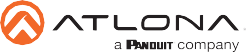 atlona.com • 408.962.0515 • 41.43.508.432191100-R16VersionRelease DateNotes12017Release22018Added AT-OMNI-111/112/121/1223Nov 2018Added AT-UHD-SW-510W/-EU4June 2019Added AT-OMNI-512/5215July 2019Added AT-OPUS-46M/68M/810M/-RX and AT-OME-EX-KIT6March 2020Removed AT-UHD-CLSO-8407May 2020Added AT-OME-MS52W8Oct 2020Updated OmniStream spec9Sept 2021Added AT-WAVE-10110Feb 2023Added AT-GAIN-120, AT-GAIN-60, and AT-GAIN-NET11July 2023Updated Omnistream and added AT-CAP-SP100